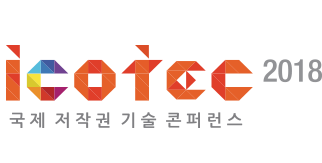 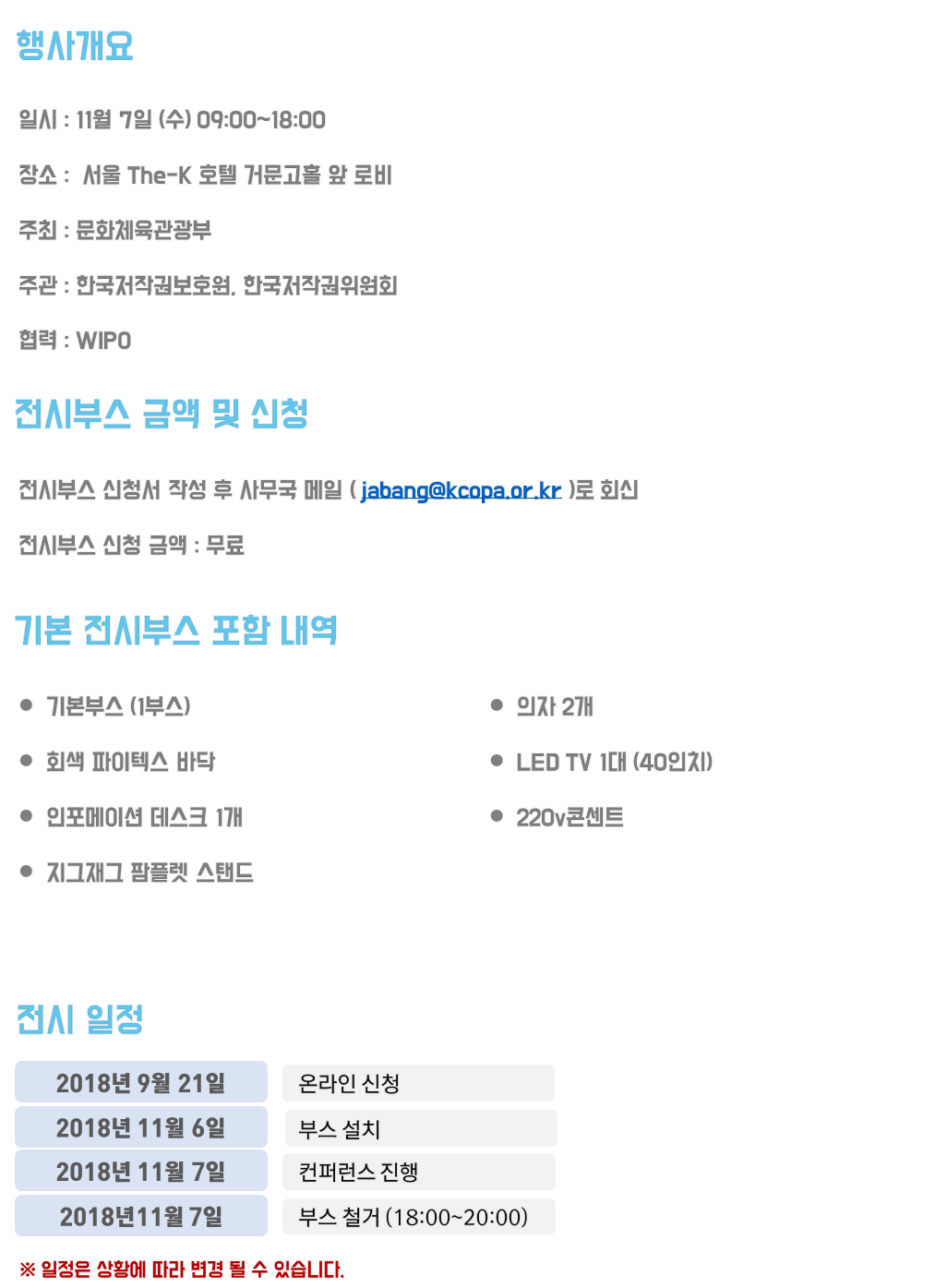 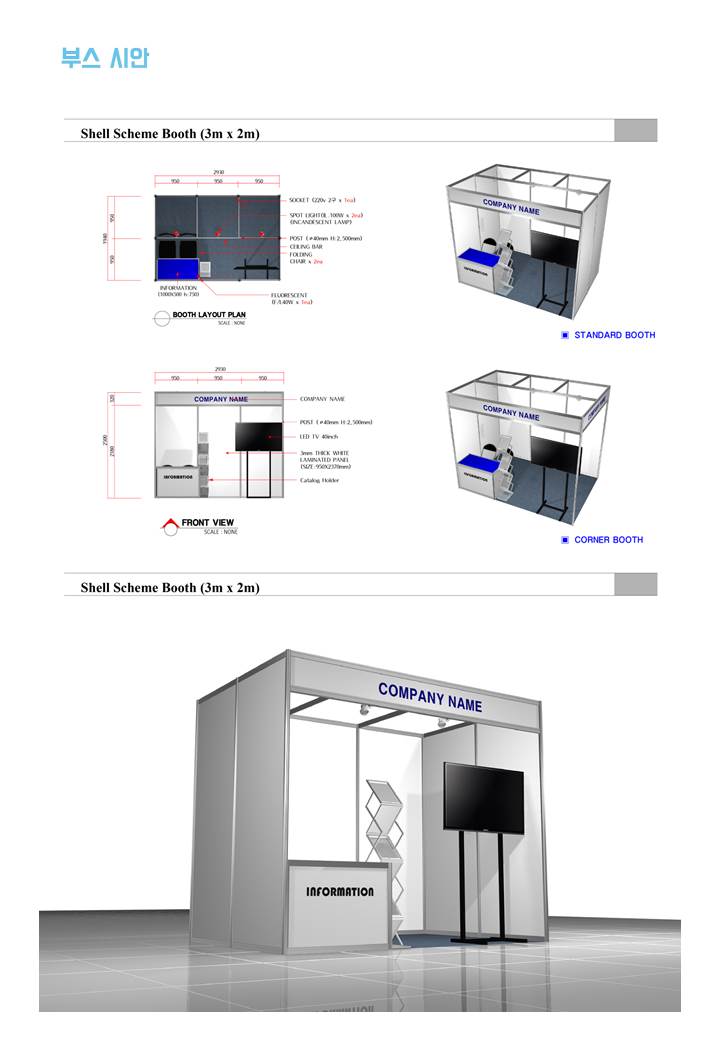 Form 1 신청서 (필수)   제출: jabang@kcopa.or.kr전시 참가 신청서제출처 : jabang@kcopa.or.kr 위와 같이 전시 참가를 신청합니다.2018년       월       일                                 신청자Form orm 2 상호명 신청서 (필수) 제출: jabang@kcopa.or.kr다음 신청서를 작성하여 사무국으로 보내주시기 바랍니다.참가업체 정보참가업체 정보회사/단체명(국문) :회사/단체명(영문) :대표자 성함 :담당자 성함 : 담당자 부서/직책 : 담당자 전화/팩스 :              /담당자 핸드폰 :담당자 이메일 :전시 /광고 신청내역전시 /광고 신청내역전시 /광고 신청내역전시 /광고 신청내역신청구분신청구분단가금액기본부스부스무료 / 1부스-합계(부가세 포함)합계(부가세 포함)합계(부가세 포함)-기본 조립 부스 간판 상호명 작성서기본 조립 부스 간판 상호명 작성서기본 조립 부스 간판 상호명 작성서기본 조립 부스 간판 상호명 작성서기본 조립 부스 간판 상호명 작성서기본 조립 부스 간판 상호명 작성서기본 조립 부스 간판 상호명 작성서기본 조립 부스 간판 상호명 작성서기본 조립 부스 간판 상호명 작성서기본 조립 부스 간판 상호명 작성서기본 조립 부스 간판 상호명 작성서기본 조립 부스 간판 상호명 작성서기본 조립 부스 간판 상호명 작성서기본 조립 부스 간판 상호명 작성서기본 조립 부스 간판 상호명 작성서기본 조립 부스 간판 상호명 작성서기본 조립 부스 간판 상호명 작성서기본 조립 부스 간판 상호명 작성서기본 조립 부스 간판 상호명 작성서기본 조립 부스 간판 상호명 작성서기본 조립 부스 간판 상호명 작성서기본 조립 부스 간판 상호명 작성서기본 조립 부스 간판 상호명 작성서제출기한▶ 2018년 09월 21일제출기한▶ 2018년 09월 21일제출기한▶ 2018년 09월 21일제출기한▶ 2018년 09월 21일제출기한▶ 2018년 09월 21일제출기한▶ 2018년 09월 21일제출기한▶ 2018년 09월 21일제출기한▶ 2018년 09월 21일제출기한▶ 2018년 09월 21일회사명 :                                          부스 번호 : (운영사무국에서 부여 예정)회사명 :                                          부스 번호 : (운영사무국에서 부여 예정)회사명 :                                          부스 번호 : (운영사무국에서 부여 예정)회사명 :                                          부스 번호 : (운영사무국에서 부여 예정)회사명 :                                          부스 번호 : (운영사무국에서 부여 예정)회사명 :                                          부스 번호 : (운영사무국에서 부여 예정)회사명 :                                          부스 번호 : (운영사무국에서 부여 예정)회사명 :                                          부스 번호 : (운영사무국에서 부여 예정)회사명 :                                          부스 번호 : (운영사무국에서 부여 예정)회사명 :                                          부스 번호 : (운영사무국에서 부여 예정)회사명 :                                          부스 번호 : (운영사무국에서 부여 예정)회사명 :                                          부스 번호 : (운영사무국에서 부여 예정)회사명 :                                          부스 번호 : (운영사무국에서 부여 예정)회사명 :                                          부스 번호 : (운영사무국에서 부여 예정)회사명 :                                          부스 번호 : (운영사무국에서 부여 예정)회사명 :                                          부스 번호 : (운영사무국에서 부여 예정)회사명 :                                          부스 번호 : (운영사무국에서 부여 예정)회사명 :                                          부스 번호 : (운영사무국에서 부여 예정)회사명 :                                          부스 번호 : (운영사무국에서 부여 예정)회사명 :                                          부스 번호 : (운영사무국에서 부여 예정)회사명 :                                          부스 번호 : (운영사무국에서 부여 예정)회사명 :                                          부스 번호 : (운영사무국에서 부여 예정)회사명 :                                          부스 번호 : (운영사무국에서 부여 예정)회사명 :                                          부스 번호 : (운영사무국에서 부여 예정)회사명 :                                          부스 번호 : (운영사무국에서 부여 예정)회사명 :                                          부스 번호 : (운영사무국에서 부여 예정)회사명 :                                          부스 번호 : (운영사무국에서 부여 예정)회사명 :                                          부스 번호 : (운영사무국에서 부여 예정)회사명 :                                          부스 번호 : (운영사무국에서 부여 예정)회사명 :                                          부스 번호 : (운영사무국에서 부여 예정)회사명 :                                          부스 번호 : (운영사무국에서 부여 예정)회사명 :                                          부스 번호 : (운영사무국에서 부여 예정)담당자명 :                                        핸드폰번호 : (현장에서 비상시 사용)담당자명 :                                        핸드폰번호 : (현장에서 비상시 사용)담당자명 :                                        핸드폰번호 : (현장에서 비상시 사용)담당자명 :                                        핸드폰번호 : (현장에서 비상시 사용)담당자명 :                                        핸드폰번호 : (현장에서 비상시 사용)담당자명 :                                        핸드폰번호 : (현장에서 비상시 사용)담당자명 :                                        핸드폰번호 : (현장에서 비상시 사용)담당자명 :                                        핸드폰번호 : (현장에서 비상시 사용)담당자명 :                                        핸드폰번호 : (현장에서 비상시 사용)담당자명 :                                        핸드폰번호 : (현장에서 비상시 사용)담당자명 :                                        핸드폰번호 : (현장에서 비상시 사용)담당자명 :                                        핸드폰번호 : (현장에서 비상시 사용)담당자명 :                                        핸드폰번호 : (현장에서 비상시 사용)담당자명 :                                        핸드폰번호 : (현장에서 비상시 사용)담당자명 :                                        핸드폰번호 : (현장에서 비상시 사용)담당자명 :                                        핸드폰번호 : (현장에서 비상시 사용)담당자명 :                                        핸드폰번호 : (현장에서 비상시 사용)담당자명 :                                        핸드폰번호 : (현장에서 비상시 사용)담당자명 :                                        핸드폰번호 : (현장에서 비상시 사용)담당자명 :                                        핸드폰번호 : (현장에서 비상시 사용)담당자명 :                                        핸드폰번호 : (현장에서 비상시 사용)담당자명 :                                        핸드폰번호 : (현장에서 비상시 사용)담당자명 :                                        핸드폰번호 : (현장에서 비상시 사용)담당자명 :                                        핸드폰번호 : (현장에서 비상시 사용)담당자명 :                                        핸드폰번호 : (현장에서 비상시 사용)담당자명 :                                        핸드폰번호 : (현장에서 비상시 사용)담당자명 :                                        핸드폰번호 : (현장에서 비상시 사용)담당자명 :                                        핸드폰번호 : (현장에서 비상시 사용)담당자명 :                                        핸드폰번호 : (현장에서 비상시 사용)담당자명 :                                        핸드폰번호 : (현장에서 비상시 사용)담당자명 :                                        핸드폰번호 : (현장에서 비상시 사용)담당자명 :                                        핸드폰번호 : (현장에서 비상시 사용)직통전화(회사) :                                   팩 스: 직통전화(회사) :                                   팩 스: 직통전화(회사) :                                   팩 스: 직통전화(회사) :                                   팩 스: 직통전화(회사) :                                   팩 스: 직통전화(회사) :                                   팩 스: 직통전화(회사) :                                   팩 스: 직통전화(회사) :                                   팩 스: 직통전화(회사) :                                   팩 스: 직통전화(회사) :                                   팩 스: 직통전화(회사) :                                   팩 스: 직통전화(회사) :                                   팩 스: 직통전화(회사) :                                   팩 스: 직통전화(회사) :                                   팩 스: 직통전화(회사) :                                   팩 스: 직통전화(회사) :                                   팩 스: 직통전화(회사) :                                   팩 스: 직통전화(회사) :                                   팩 스: 직통전화(회사) :                                   팩 스: 직통전화(회사) :                                   팩 스: 직통전화(회사) :                                   팩 스: 직통전화(회사) :                                   팩 스: 직통전화(회사) :                                   팩 스: 직통전화(회사) :                                   팩 스: 직통전화(회사) :                                   팩 스: 직통전화(회사) :                                   팩 스: 직통전화(회사) :                                   팩 스: 직통전화(회사) :                                   팩 스: 직통전화(회사) :                                   팩 스: 직통전화(회사) :                                   팩 스: 직통전화(회사) :                                   팩 스: 직통전화(회사) :                                   팩 스: 이메일주소 :                                      제출 날짜 :이메일주소 :                                      제출 날짜 :이메일주소 :                                      제출 날짜 :이메일주소 :                                      제출 날짜 :이메일주소 :                                      제출 날짜 :이메일주소 :                                      제출 날짜 :이메일주소 :                                      제출 날짜 :이메일주소 :                                      제출 날짜 :이메일주소 :                                      제출 날짜 :이메일주소 :                                      제출 날짜 :이메일주소 :                                      제출 날짜 :이메일주소 :                                      제출 날짜 :이메일주소 :                                      제출 날짜 :이메일주소 :                                      제출 날짜 :이메일주소 :                                      제출 날짜 :이메일주소 :                                      제출 날짜 :이메일주소 :                                      제출 날짜 :이메일주소 :                                      제출 날짜 :이메일주소 :                                      제출 날짜 :이메일주소 :                                      제출 날짜 :이메일주소 :                                      제출 날짜 :이메일주소 :                                      제출 날짜 :이메일주소 :                                      제출 날짜 :이메일주소 :                                      제출 날짜 :이메일주소 :                                      제출 날짜 :이메일주소 :                                      제출 날짜 :이메일주소 :                                      제출 날짜 :이메일주소 :                                      제출 날짜 :이메일주소 :                                      제출 날짜 :이메일주소 :                                      제출 날짜 :이메일주소 :                                      제출 날짜 :이메일주소 :                                      제출 날짜 :♠ 기본 조립 부스 신청업체는 반드시 이 양식을 작성하여 2018년 09월 21일까지 사무국으로 제출하셔야 합니다..♠ 기본 조립 부스 신청업체는 반드시 이 양식을 작성하여 2018년 09월 21일까지 사무국으로 제출하셔야 합니다..♠ 기본 조립 부스 신청업체는 반드시 이 양식을 작성하여 2018년 09월 21일까지 사무국으로 제출하셔야 합니다..♠ 기본 조립 부스 신청업체는 반드시 이 양식을 작성하여 2018년 09월 21일까지 사무국으로 제출하셔야 합니다..♠ 기본 조립 부스 신청업체는 반드시 이 양식을 작성하여 2018년 09월 21일까지 사무국으로 제출하셔야 합니다..♠ 기본 조립 부스 신청업체는 반드시 이 양식을 작성하여 2018년 09월 21일까지 사무국으로 제출하셔야 합니다..♠ 기본 조립 부스 신청업체는 반드시 이 양식을 작성하여 2018년 09월 21일까지 사무국으로 제출하셔야 합니다..♠ 기본 조립 부스 신청업체는 반드시 이 양식을 작성하여 2018년 09월 21일까지 사무국으로 제출하셔야 합니다..♠ 기본 조립 부스 신청업체는 반드시 이 양식을 작성하여 2018년 09월 21일까지 사무국으로 제출하셔야 합니다..♠ 기본 조립 부스 신청업체는 반드시 이 양식을 작성하여 2018년 09월 21일까지 사무국으로 제출하셔야 합니다..♠ 기본 조립 부스 신청업체는 반드시 이 양식을 작성하여 2018년 09월 21일까지 사무국으로 제출하셔야 합니다..♠ 기본 조립 부스 신청업체는 반드시 이 양식을 작성하여 2018년 09월 21일까지 사무국으로 제출하셔야 합니다..♠ 기본 조립 부스 신청업체는 반드시 이 양식을 작성하여 2018년 09월 21일까지 사무국으로 제출하셔야 합니다..♠ 기본 조립 부스 신청업체는 반드시 이 양식을 작성하여 2018년 09월 21일까지 사무국으로 제출하셔야 합니다..♠ 기본 조립 부스 신청업체는 반드시 이 양식을 작성하여 2018년 09월 21일까지 사무국으로 제출하셔야 합니다..♠ 기본 조립 부스 신청업체는 반드시 이 양식을 작성하여 2018년 09월 21일까지 사무국으로 제출하셔야 합니다..♠ 기본 조립 부스 신청업체는 반드시 이 양식을 작성하여 2018년 09월 21일까지 사무국으로 제출하셔야 합니다..♠ 기본 조립 부스 신청업체는 반드시 이 양식을 작성하여 2018년 09월 21일까지 사무국으로 제출하셔야 합니다..♠ 기본 조립 부스 신청업체는 반드시 이 양식을 작성하여 2018년 09월 21일까지 사무국으로 제출하셔야 합니다..♠ 기본 조립 부스 신청업체는 반드시 이 양식을 작성하여 2018년 09월 21일까지 사무국으로 제출하셔야 합니다..♠ 기본 조립 부스 신청업체는 반드시 이 양식을 작성하여 2018년 09월 21일까지 사무국으로 제출하셔야 합니다..♠ 기본 조립 부스 신청업체는 반드시 이 양식을 작성하여 2018년 09월 21일까지 사무국으로 제출하셔야 합니다..♠ 기본 조립 부스 신청업체는 반드시 이 양식을 작성하여 2018년 09월 21일까지 사무국으로 제출하셔야 합니다..♠ 기본 조립 부스 신청업체는 반드시 이 양식을 작성하여 2018년 09월 21일까지 사무국으로 제출하셔야 합니다..♠ 기본 조립 부스 신청업체는 반드시 이 양식을 작성하여 2018년 09월 21일까지 사무국으로 제출하셔야 합니다..♠ 기본 조립 부스 신청업체는 반드시 이 양식을 작성하여 2018년 09월 21일까지 사무국으로 제출하셔야 합니다..♠ 기본 조립 부스 신청업체는 반드시 이 양식을 작성하여 2018년 09월 21일까지 사무국으로 제출하셔야 합니다..♠ 기본 조립 부스 신청업체는 반드시 이 양식을 작성하여 2018년 09월 21일까지 사무국으로 제출하셔야 합니다..♠ 기본 조립 부스 신청업체는 반드시 이 양식을 작성하여 2018년 09월 21일까지 사무국으로 제출하셔야 합니다..♠ 기본 조립 부스 신청업체는 반드시 이 양식을 작성하여 2018년 09월 21일까지 사무국으로 제출하셔야 합니다..♠ 기본 조립 부스 신청업체는 반드시 이 양식을 작성하여 2018년 09월 21일까지 사무국으로 제출하셔야 합니다..♠ 기본 조립 부스 신청업체는 반드시 이 양식을 작성하여 2018년 09월 21일까지 사무국으로 제출하셔야 합니다..간판 상호명 간판 상호명 간판 상호명 간판 상호명 간판 상호명 간판 상호명 간판 상호명 간판 상호명 간판 상호명 간판 상호명 간판 상호명 간판 상호명 간판 상호명 간판 상호명 간판 상호명 간판 상호명 간판 상호명 간판 상호명 간판 상호명 간판 상호명 간판 상호명 간판 상호명 간판 상호명 간판 상호명 간판 상호명 간판 상호명 간판 상호명 간판 상호명 간판 상호명 간판 상호명 간판 상호명 간판 상호명 ♠ 귀사의 조립 부스 상단에 부착 되어 사용될 용도이니 띄어쓰기와 구두점을 포함하여 정확하게 기재하십시오. 간판 상호는 백색 간판 위에 청색 국문 고딕체로 통일되게 제공됩니다.(회사 고유 로고 및 마크 부착은 지원하지 않습니다.)♠ 귀사의 조립 부스 상단에 부착 되어 사용될 용도이니 띄어쓰기와 구두점을 포함하여 정확하게 기재하십시오. 간판 상호는 백색 간판 위에 청색 국문 고딕체로 통일되게 제공됩니다.(회사 고유 로고 및 마크 부착은 지원하지 않습니다.)♠ 귀사의 조립 부스 상단에 부착 되어 사용될 용도이니 띄어쓰기와 구두점을 포함하여 정확하게 기재하십시오. 간판 상호는 백색 간판 위에 청색 국문 고딕체로 통일되게 제공됩니다.(회사 고유 로고 및 마크 부착은 지원하지 않습니다.)♠ 귀사의 조립 부스 상단에 부착 되어 사용될 용도이니 띄어쓰기와 구두점을 포함하여 정확하게 기재하십시오. 간판 상호는 백색 간판 위에 청색 국문 고딕체로 통일되게 제공됩니다.(회사 고유 로고 및 마크 부착은 지원하지 않습니다.)♠ 귀사의 조립 부스 상단에 부착 되어 사용될 용도이니 띄어쓰기와 구두점을 포함하여 정확하게 기재하십시오. 간판 상호는 백색 간판 위에 청색 국문 고딕체로 통일되게 제공됩니다.(회사 고유 로고 및 마크 부착은 지원하지 않습니다.)♠ 귀사의 조립 부스 상단에 부착 되어 사용될 용도이니 띄어쓰기와 구두점을 포함하여 정확하게 기재하십시오. 간판 상호는 백색 간판 위에 청색 국문 고딕체로 통일되게 제공됩니다.(회사 고유 로고 및 마크 부착은 지원하지 않습니다.)♠ 귀사의 조립 부스 상단에 부착 되어 사용될 용도이니 띄어쓰기와 구두점을 포함하여 정확하게 기재하십시오. 간판 상호는 백색 간판 위에 청색 국문 고딕체로 통일되게 제공됩니다.(회사 고유 로고 및 마크 부착은 지원하지 않습니다.)♠ 귀사의 조립 부스 상단에 부착 되어 사용될 용도이니 띄어쓰기와 구두점을 포함하여 정확하게 기재하십시오. 간판 상호는 백색 간판 위에 청색 국문 고딕체로 통일되게 제공됩니다.(회사 고유 로고 및 마크 부착은 지원하지 않습니다.)♠ 귀사의 조립 부스 상단에 부착 되어 사용될 용도이니 띄어쓰기와 구두점을 포함하여 정확하게 기재하십시오. 간판 상호는 백색 간판 위에 청색 국문 고딕체로 통일되게 제공됩니다.(회사 고유 로고 및 마크 부착은 지원하지 않습니다.)♠ 귀사의 조립 부스 상단에 부착 되어 사용될 용도이니 띄어쓰기와 구두점을 포함하여 정확하게 기재하십시오. 간판 상호는 백색 간판 위에 청색 국문 고딕체로 통일되게 제공됩니다.(회사 고유 로고 및 마크 부착은 지원하지 않습니다.)♠ 귀사의 조립 부스 상단에 부착 되어 사용될 용도이니 띄어쓰기와 구두점을 포함하여 정확하게 기재하십시오. 간판 상호는 백색 간판 위에 청색 국문 고딕체로 통일되게 제공됩니다.(회사 고유 로고 및 마크 부착은 지원하지 않습니다.)♠ 귀사의 조립 부스 상단에 부착 되어 사용될 용도이니 띄어쓰기와 구두점을 포함하여 정확하게 기재하십시오. 간판 상호는 백색 간판 위에 청색 국문 고딕체로 통일되게 제공됩니다.(회사 고유 로고 및 마크 부착은 지원하지 않습니다.)♠ 귀사의 조립 부스 상단에 부착 되어 사용될 용도이니 띄어쓰기와 구두점을 포함하여 정확하게 기재하십시오. 간판 상호는 백색 간판 위에 청색 국문 고딕체로 통일되게 제공됩니다.(회사 고유 로고 및 마크 부착은 지원하지 않습니다.)♠ 귀사의 조립 부스 상단에 부착 되어 사용될 용도이니 띄어쓰기와 구두점을 포함하여 정확하게 기재하십시오. 간판 상호는 백색 간판 위에 청색 국문 고딕체로 통일되게 제공됩니다.(회사 고유 로고 및 마크 부착은 지원하지 않습니다.)♠ 귀사의 조립 부스 상단에 부착 되어 사용될 용도이니 띄어쓰기와 구두점을 포함하여 정확하게 기재하십시오. 간판 상호는 백색 간판 위에 청색 국문 고딕체로 통일되게 제공됩니다.(회사 고유 로고 및 마크 부착은 지원하지 않습니다.)♠ 귀사의 조립 부스 상단에 부착 되어 사용될 용도이니 띄어쓰기와 구두점을 포함하여 정확하게 기재하십시오. 간판 상호는 백색 간판 위에 청색 국문 고딕체로 통일되게 제공됩니다.(회사 고유 로고 및 마크 부착은 지원하지 않습니다.)♠ 귀사의 조립 부스 상단에 부착 되어 사용될 용도이니 띄어쓰기와 구두점을 포함하여 정확하게 기재하십시오. 간판 상호는 백색 간판 위에 청색 국문 고딕체로 통일되게 제공됩니다.(회사 고유 로고 및 마크 부착은 지원하지 않습니다.)♠ 귀사의 조립 부스 상단에 부착 되어 사용될 용도이니 띄어쓰기와 구두점을 포함하여 정확하게 기재하십시오. 간판 상호는 백색 간판 위에 청색 국문 고딕체로 통일되게 제공됩니다.(회사 고유 로고 및 마크 부착은 지원하지 않습니다.)♠ 귀사의 조립 부스 상단에 부착 되어 사용될 용도이니 띄어쓰기와 구두점을 포함하여 정확하게 기재하십시오. 간판 상호는 백색 간판 위에 청색 국문 고딕체로 통일되게 제공됩니다.(회사 고유 로고 및 마크 부착은 지원하지 않습니다.)♠ 귀사의 조립 부스 상단에 부착 되어 사용될 용도이니 띄어쓰기와 구두점을 포함하여 정확하게 기재하십시오. 간판 상호는 백색 간판 위에 청색 국문 고딕체로 통일되게 제공됩니다.(회사 고유 로고 및 마크 부착은 지원하지 않습니다.)♠ 귀사의 조립 부스 상단에 부착 되어 사용될 용도이니 띄어쓰기와 구두점을 포함하여 정확하게 기재하십시오. 간판 상호는 백색 간판 위에 청색 국문 고딕체로 통일되게 제공됩니다.(회사 고유 로고 및 마크 부착은 지원하지 않습니다.)♠ 귀사의 조립 부스 상단에 부착 되어 사용될 용도이니 띄어쓰기와 구두점을 포함하여 정확하게 기재하십시오. 간판 상호는 백색 간판 위에 청색 국문 고딕체로 통일되게 제공됩니다.(회사 고유 로고 및 마크 부착은 지원하지 않습니다.)♠ 귀사의 조립 부스 상단에 부착 되어 사용될 용도이니 띄어쓰기와 구두점을 포함하여 정확하게 기재하십시오. 간판 상호는 백색 간판 위에 청색 국문 고딕체로 통일되게 제공됩니다.(회사 고유 로고 및 마크 부착은 지원하지 않습니다.)♠ 귀사의 조립 부스 상단에 부착 되어 사용될 용도이니 띄어쓰기와 구두점을 포함하여 정확하게 기재하십시오. 간판 상호는 백색 간판 위에 청색 국문 고딕체로 통일되게 제공됩니다.(회사 고유 로고 및 마크 부착은 지원하지 않습니다.)♠ 귀사의 조립 부스 상단에 부착 되어 사용될 용도이니 띄어쓰기와 구두점을 포함하여 정확하게 기재하십시오. 간판 상호는 백색 간판 위에 청색 국문 고딕체로 통일되게 제공됩니다.(회사 고유 로고 및 마크 부착은 지원하지 않습니다.)♠ 귀사의 조립 부스 상단에 부착 되어 사용될 용도이니 띄어쓰기와 구두점을 포함하여 정확하게 기재하십시오. 간판 상호는 백색 간판 위에 청색 국문 고딕체로 통일되게 제공됩니다.(회사 고유 로고 및 마크 부착은 지원하지 않습니다.)♠ 귀사의 조립 부스 상단에 부착 되어 사용될 용도이니 띄어쓰기와 구두점을 포함하여 정확하게 기재하십시오. 간판 상호는 백색 간판 위에 청색 국문 고딕체로 통일되게 제공됩니다.(회사 고유 로고 및 마크 부착은 지원하지 않습니다.)♠ 귀사의 조립 부스 상단에 부착 되어 사용될 용도이니 띄어쓰기와 구두점을 포함하여 정확하게 기재하십시오. 간판 상호는 백색 간판 위에 청색 국문 고딕체로 통일되게 제공됩니다.(회사 고유 로고 및 마크 부착은 지원하지 않습니다.)♠ 귀사의 조립 부스 상단에 부착 되어 사용될 용도이니 띄어쓰기와 구두점을 포함하여 정확하게 기재하십시오. 간판 상호는 백색 간판 위에 청색 국문 고딕체로 통일되게 제공됩니다.(회사 고유 로고 및 마크 부착은 지원하지 않습니다.)♠ 귀사의 조립 부스 상단에 부착 되어 사용될 용도이니 띄어쓰기와 구두점을 포함하여 정확하게 기재하십시오. 간판 상호는 백색 간판 위에 청색 국문 고딕체로 통일되게 제공됩니다.(회사 고유 로고 및 마크 부착은 지원하지 않습니다.)♠ 귀사의 조립 부스 상단에 부착 되어 사용될 용도이니 띄어쓰기와 구두점을 포함하여 정확하게 기재하십시오. 간판 상호는 백색 간판 위에 청색 국문 고딕체로 통일되게 제공됩니다.(회사 고유 로고 및 마크 부착은 지원하지 않습니다.)♠ 귀사의 조립 부스 상단에 부착 되어 사용될 용도이니 띄어쓰기와 구두점을 포함하여 정확하게 기재하십시오. 간판 상호는 백색 간판 위에 청색 국문 고딕체로 통일되게 제공됩니다.(회사 고유 로고 및 마크 부착은 지원하지 않습니다.)< 상호명> 예시) KCOPA(Korea Copyright Protection Agency)< 상호명> 예시) KCOPA(Korea Copyright Protection Agency)< 상호명> 예시) KCOPA(Korea Copyright Protection Agency)< 상호명> 예시) KCOPA(Korea Copyright Protection Agency)< 상호명> 예시) KCOPA(Korea Copyright Protection Agency)< 상호명> 예시) KCOPA(Korea Copyright Protection Agency)< 상호명> 예시) KCOPA(Korea Copyright Protection Agency)< 상호명> 예시) KCOPA(Korea Copyright Protection Agency)< 상호명> 예시) KCOPA(Korea Copyright Protection Agency)< 상호명> 예시) KCOPA(Korea Copyright Protection Agency)< 상호명> 예시) KCOPA(Korea Copyright Protection Agency)< 상호명> 예시) KCOPA(Korea Copyright Protection Agency)< 상호명> 예시) KCOPA(Korea Copyright Protection Agency)< 상호명> 예시) KCOPA(Korea Copyright Protection Agency)< 상호명> 예시) KCOPA(Korea Copyright Protection Agency)< 상호명> 예시) KCOPA(Korea Copyright Protection Agency)< 상호명> 예시) KCOPA(Korea Copyright Protection Agency)< 상호명> 예시) KCOPA(Korea Copyright Protection Agency)< 상호명> 예시) KCOPA(Korea Copyright Protection Agency)< 상호명> 예시) KCOPA(Korea Copyright Protection Agency)< 상호명> 예시) KCOPA(Korea Copyright Protection Agency)< 상호명> 예시) KCOPA(Korea Copyright Protection Agency)< 상호명> 예시) KCOPA(Korea Copyright Protection Agency)< 상호명> 예시) KCOPA(Korea Copyright Protection Agency)< 상호명> 예시) KCOPA(Korea Copyright Protection Agency)< 상호명> 예시) KCOPA(Korea Copyright Protection Agency)< 상호명> 예시) KCOPA(Korea Copyright Protection Agency)< 상호명> 예시) KCOPA(Korea Copyright Protection Agency)< 상호명> 예시) KCOPA(Korea Copyright Protection Agency)< 상호명> 예시) KCOPA(Korea Copyright Protection Agency)< 상호명> 예시) KCOPA(Korea Copyright Protection Agency)< 상호명> 예시) KCOPA(Korea Copyright Protection Agency)♠ 전시내용(품목) 소개 / 간략하게 작성 요망♠ 회사 소개프로그램 북 내 수록되오니 A4 2장 내외로 기재하여 주시기 바랍니다.♠ 전시내용(품목) 소개 / 간략하게 작성 요망♠ 회사 소개프로그램 북 내 수록되오니 A4 2장 내외로 기재하여 주시기 바랍니다.♠ 전시내용(품목) 소개 / 간략하게 작성 요망♠ 회사 소개프로그램 북 내 수록되오니 A4 2장 내외로 기재하여 주시기 바랍니다.♠ 전시내용(품목) 소개 / 간략하게 작성 요망♠ 회사 소개프로그램 북 내 수록되오니 A4 2장 내외로 기재하여 주시기 바랍니다.♠ 전시내용(품목) 소개 / 간략하게 작성 요망♠ 회사 소개프로그램 북 내 수록되오니 A4 2장 내외로 기재하여 주시기 바랍니다.♠ 전시내용(품목) 소개 / 간략하게 작성 요망♠ 회사 소개프로그램 북 내 수록되오니 A4 2장 내외로 기재하여 주시기 바랍니다.♠ 전시내용(품목) 소개 / 간략하게 작성 요망♠ 회사 소개프로그램 북 내 수록되오니 A4 2장 내외로 기재하여 주시기 바랍니다.♠ 전시내용(품목) 소개 / 간략하게 작성 요망♠ 회사 소개프로그램 북 내 수록되오니 A4 2장 내외로 기재하여 주시기 바랍니다.♠ 전시내용(품목) 소개 / 간략하게 작성 요망♠ 회사 소개프로그램 북 내 수록되오니 A4 2장 내외로 기재하여 주시기 바랍니다.♠ 전시내용(품목) 소개 / 간략하게 작성 요망♠ 회사 소개프로그램 북 내 수록되오니 A4 2장 내외로 기재하여 주시기 바랍니다.♠ 전시내용(품목) 소개 / 간략하게 작성 요망♠ 회사 소개프로그램 북 내 수록되오니 A4 2장 내외로 기재하여 주시기 바랍니다.♠ 전시내용(품목) 소개 / 간략하게 작성 요망♠ 회사 소개프로그램 북 내 수록되오니 A4 2장 내외로 기재하여 주시기 바랍니다.♠ 전시내용(품목) 소개 / 간략하게 작성 요망♠ 회사 소개프로그램 북 내 수록되오니 A4 2장 내외로 기재하여 주시기 바랍니다.♠ 전시내용(품목) 소개 / 간략하게 작성 요망♠ 회사 소개프로그램 북 내 수록되오니 A4 2장 내외로 기재하여 주시기 바랍니다.♠ 전시내용(품목) 소개 / 간략하게 작성 요망♠ 회사 소개프로그램 북 내 수록되오니 A4 2장 내외로 기재하여 주시기 바랍니다.♠ 전시내용(품목) 소개 / 간략하게 작성 요망♠ 회사 소개프로그램 북 내 수록되오니 A4 2장 내외로 기재하여 주시기 바랍니다.♠ 전시내용(품목) 소개 / 간략하게 작성 요망♠ 회사 소개프로그램 북 내 수록되오니 A4 2장 내외로 기재하여 주시기 바랍니다.♠ 전시내용(품목) 소개 / 간략하게 작성 요망♠ 회사 소개프로그램 북 내 수록되오니 A4 2장 내외로 기재하여 주시기 바랍니다.♠ 전시내용(품목) 소개 / 간략하게 작성 요망♠ 회사 소개프로그램 북 내 수록되오니 A4 2장 내외로 기재하여 주시기 바랍니다.♠ 전시내용(품목) 소개 / 간략하게 작성 요망♠ 회사 소개프로그램 북 내 수록되오니 A4 2장 내외로 기재하여 주시기 바랍니다.♠ 전시내용(품목) 소개 / 간략하게 작성 요망♠ 회사 소개프로그램 북 내 수록되오니 A4 2장 내외로 기재하여 주시기 바랍니다.♠ 전시내용(품목) 소개 / 간략하게 작성 요망♠ 회사 소개프로그램 북 내 수록되오니 A4 2장 내외로 기재하여 주시기 바랍니다.♠ 전시내용(품목) 소개 / 간략하게 작성 요망♠ 회사 소개프로그램 북 내 수록되오니 A4 2장 내외로 기재하여 주시기 바랍니다.♠ 전시내용(품목) 소개 / 간략하게 작성 요망♠ 회사 소개프로그램 북 내 수록되오니 A4 2장 내외로 기재하여 주시기 바랍니다.♠ 전시내용(품목) 소개 / 간략하게 작성 요망♠ 회사 소개프로그램 북 내 수록되오니 A4 2장 내외로 기재하여 주시기 바랍니다.♠ 전시내용(품목) 소개 / 간략하게 작성 요망♠ 회사 소개프로그램 북 내 수록되오니 A4 2장 내외로 기재하여 주시기 바랍니다.♠ 전시내용(품목) 소개 / 간략하게 작성 요망♠ 회사 소개프로그램 북 내 수록되오니 A4 2장 내외로 기재하여 주시기 바랍니다.♠ 전시내용(품목) 소개 / 간략하게 작성 요망♠ 회사 소개프로그램 북 내 수록되오니 A4 2장 내외로 기재하여 주시기 바랍니다.♠ 전시내용(품목) 소개 / 간략하게 작성 요망♠ 회사 소개프로그램 북 내 수록되오니 A4 2장 내외로 기재하여 주시기 바랍니다.♠ 전시내용(품목) 소개 / 간략하게 작성 요망♠ 회사 소개프로그램 북 내 수록되오니 A4 2장 내외로 기재하여 주시기 바랍니다.♠ 전시내용(품목) 소개 / 간략하게 작성 요망♠ 회사 소개프로그램 북 내 수록되오니 A4 2장 내외로 기재하여 주시기 바랍니다.♠ 전시내용(품목) 소개 / 간략하게 작성 요망♠ 회사 소개프로그램 북 내 수록되오니 A4 2장 내외로 기재하여 주시기 바랍니다.